Crkva sv. Mihovila u JelsiCrkva sv. Mihovila u Jelsi na Hvaru nalazi se u predjelu Mala Banda.[1]Građena je od 17. do 20. st. Krajem 20. stoljeća crkva je obnovljena, vanjska žbuka je uklonjena.OpisTo je jednobrodna građevina zasvođena šiljastim svodom ima polukružnu apsidu svođenu kalotom. Izvorno gotička građevina, obnovljena je u doba baroka. U osi glavnog pročelja je barokni portal i četvrtasti prozor, a u zabatu jednodijelna zidana preslica. Dvostrešni krov crkve i svod apside pokriveni su kamenom pločom. U unutrašnjosti crkve je kasnobarokni zidani oltar. Na staroj žbuci u unutrašnjosti postojali su zavjetni crteži sidra i posvetnog križa na pojasnici, na vanjskoj žbuci postojali zavjetni crteži broda i posvetnog križa.[ 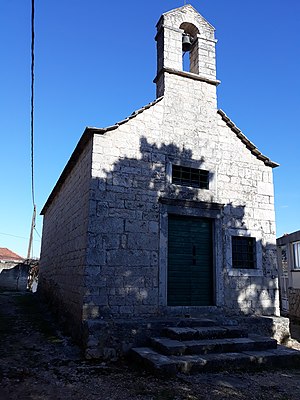 